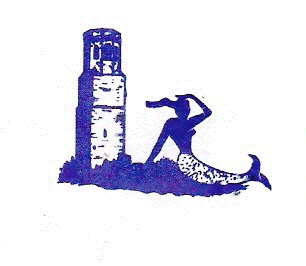 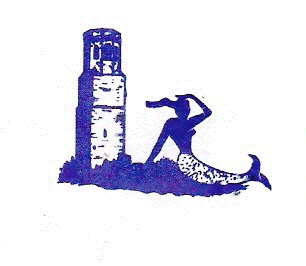 Verslag van de BUITENGEWONE ALGEMENE LEDENVERGADERING WSV BURGHSLUISDatum:	7 juni 2019Aanvang:	21.00 uur  Plaats:  	Clubhuis ’t OliegeultjeAanwezig: 	35 ledenNiet aanwezig met bericht van verhindering:Opening en welkom door de voorzitterVoorzitter opent de vergadering en heet iedereen van harte welkom. Wellicht ten overvloede benadrukt de voorzitter dat partners van ligplaatshouders die geen gezinslid zijn weliswaar van harte welkom zijn bij de vergadering maar dat zij geen spreek- of stemrecht hebben. Deze buitengewone algemene ledenvergadering is bijeengeroepen om een besluit te nemen over het bestuursvoorstel voor de herinrichting van de B-, C- en D-steigers. Mededelingen en ingekomen stukkenHet bestuur heeft naast machtigingen ook brieven en e-mails van leden ontvangen die betrekking hebben op het voorstel. De samenvatting daarvan wordt door de secretaris bij agendapunt 4 voorgelezen.Ter goedkeuring: verslag voorjaars ALV d.d.10 mei 2019Aan het verslag wordt toegevoegd dat 42 leden de vergadering hebben bijgewoond.Het verslag wordt verder ongewijzigd vastgesteld.Ter besluit: voorstel herinrichting haven BurghsluisDe voorzitter presenteert aan de hand van een PowerPoint kort het bestuursvoorstel. Daarna leest de secretaris de volgende samenvatting van reacties van leden voor:“Piet Groenewoud en Coote Evers hebben het bestuur gevraagd met aandacht de gevolgen van het voornemen om de middenpalen te verwijderen te bekijken. Bij een W-ZW wind worden de boten richting kopsteiger geduwd, bij een O wind ontstaat een vervelende golfslag. De huidige middenpalen bieden de mogelijkheid om de boot aan 4 kanten vast te maken, bij een vingerpier kan dat niet.Johan de Graaf en Rina van Opstal bieden het bestuur een alternatieve optie. De Onrust wordt verplaatst volgens optie C, met de daarbij behorende verbeteringen van de steigers daar. De D-steiger blijft zoals hij is.vóórdelenzoals bekend uit de stukkeneen groot deel van onze liggende gelden zijn goed besteedoorspronkelijke doel bereiktde, voor harde oostenwind noodzakelijke, palen van de D-steiger kunnen blijvende invaarruimte voor boten is voldoende groot als de Onrust verplaatst isde ruimtelijke sfeer van de haven blijft gehandhaafdvoldoende geld over om het duurdere baggeren te betalenentree van de haven verandert visueel niet heel ergtevreden leden nadelen:baggerwerkzaamheden iets lastiger en duurder”De voorzitter vraagt of er n.a.v. zijn presentatie vragen en/of reacties zijn.Wim Schot vraagt of de voorgestelde herinrichting binnen deze begroting kan worden gerealiseerd, met andere woorden: verwacht de voorzitter overschrijdingen? De voorzitter heeft geen reden om aan te nemen dat er een groot risico op overschrijdingen is. Er zijn verschillende offertes opgevraagd, er wordt gewerkt met ervaren partijen die de werkzaamheden en bijbehorende kosten goed kunnen inschatten. De penningmeester meldt aanvullend dat er de komende jaren geen grote investeringen meer zijn te verwachten, hij verwacht daarmee een toenemend banksaldo. Hans Nagelkerke meldt dat hij aanvankelijk zijn twijfels had maar na een gesprek met de penningmeester is hij van mening dat het financieel overzicht aanvaardbaar en betrouwbaar is. Hij plaatst een kanttekening bij de in het voorstel verwachte inkomsten, deze zijn verwaarloosbaar, als vereniging gaan we niet ten onder als we deze inkomsten mislopen. Verder vraagt de heer Nagelkerke of er ook voor optie 1 of 2 kan worden gekozen. De voorzitter geeft aan dat het bestuur in het proces van de herinrichtingsplannen de andere opties ter toetsing van het bestuursvoorstel heeft gebruikt. Het bestuur is na het voorbereidende traject tot de conclusie gekomen dat zij alleen optie 3 als voldoende aanvaardbaar acht om in stemming te brengen.Cees Breuker refereert aan de geschiedenis van de haven: in 2008 is nagenoeg collectief besloten dat er geen uitbreiding meer komt, desondanks ligt er nu een voorstel voor een uitbreiding van de haven met 2 ligplaatsen. Verder uit hij zijn zorgen over de veiligheid van de D-steiger. Deze ligt in de stroomgang, met oostenwind 7-8 zijn de huidige middenpalen zijns inziens noodzakelijk. Voor wat betreft het door het bestuur geschetste baggerprobleem vraagt hij zich af hoe groot het probleem kan zijn, er hoeven slechts 12 bouten van de D-kopsteiger te worden verwijderd. Havencommissaris Leen Verloo spreekt dit fel tegen en nodigt de heer Breuker uit bij de eerstvolgende baggerwerkzaamheden te helpen. Als we de Onrust verplaatsen naar einde C-steiger, dan komt de draaicirkel van de Onrust bij het afmeren dichtbij de haveningang te liggen. Dit leidt volgens de heer Breuker bij aankomst en vertrek van de Onrust tot een onveilige situatie.Frans Jansen vraagt zich af of de voorliggende plannen het huidige karakter van een zeehaven niet in de richting van een marina verandert. De voorzitter geeft aan dat het bestemmingsplan voorziet in 145 ligplaatsen welke nooit ten volle zijn gerealiseerd. In de afgelopen jaren zijn er zelfs enkele ligplaatsen opgeheven. Momenteel zijn er 127 ligplaatsen, na de herinrichting 129. De voorzitter meent dat een uitbreiding van 2 ligplaatsen het huidige karakter van de haven niet kan aantasten.Hans Nagelkerke merkt op dat hij de geuite zorgen over de veiligheid van de D-steiger onderschrijft. Arie Admiraal merkt op dat de haven een prachtig karakter heeft en zal houden ondanks de uitbreiding met 2 ligplaatsen. Gerlinde Silvis: vraagt zich af waarom er een afschrijvingstermijn van 25 jaar wordt gehanteerd voor de investering. De voorzitter antwoordt dat een dergelijke afschrijvingstermijn gebruikelijk is bij waterbouwkundige werken. De penningmeester voegt hieraan toe dat de gepresenteerde afschrijvingstermijn gebaseerd is op de economische levensduur welke in de praktijk op 35 à 40 jaar geschat wordt. Ad de Hamer vraagt waarom de Onrust niet nog verder naar het oosten wordt verplaatst. De voorzitter geeft aan dat deze dan te dicht bij de havenmond komt te liggen.Gerrit Bussink vraagt zich af in hoeverre de door leden gemaakte opmerkingen over de veiligheid e.d. aannames zijn. Kees Overbeeke vraagt aandacht voor een zorgvuldige uitvoering van de werkzaamheden en de aanvraag van de nodige vergunningen bij gemeente en waterschap. De voorzitter antwoordt dat de drie nieuwe steigerdelen van een kunststof antislipdek worden voorzien, de constructie zelf wordt vanwege zo min mogelijk onderhoud, van aluminium gemaakt. De ligplaatsen aan de binnenzijde van de C-steiger blijven intact. De aanvraag omgevingsvergunning wordt meteen opgestart zodra leden instemmen met het voorstel. De voorzitter vat samen dat de zojuist geuite zorgpunten vooral het aanzicht van de haven en de veiligheid betreffen. De voorzitter gaat aan de hand van enkele dia’s in op deze punten. Enige van deze dia’s en de beschrijving zijn opgenomen in de bijlage.ZichtlijnAan de hand van plaatjes van de haven na de havenuitbreiding 2008 en het plaatje van de haven na herinrichting laat de voorzitter zien dat er nauwelijks een verschil waarneembaar is tussen de twee zichtlijnen. Wel wordt afgesproken dat er aan de D- en E-kopsteiger geen grote motorboten af mogen meren. Zij moeten achter de Onrust aan de B-steiger afmeren.VeiligheidWindrichting en strijklengte op het afmeren van boten: bij ZW-wind worden alle boten in de haven tegen een steiger of vingerpier gedrukt.  Bij wind uit ONO richting is sprake van een grote strijklengte, waardoor een aanzienlijke golfbeweging ontstaat die de haven inloopt. Met als gevolg dat boten gaan ‘hobbelen’. Meeste effect ontstaat aan de kop van de D- en de A-steiger. Bij de vorige herinrichting is vanwege het oneven aantal boten aan de D-steiger gekozen voor het plaatsen van middenpalen. Echter, de achterlijnen van de middelste boot blijven nu vaak steken waardoor er vooral bij golven recht van achter grote kracht op de kikkers komt te staan. De voorzitter meent dat door het plaatsen van vingerpieren de achterlijnen meebewegen met de vingerpieren en er daardoor minder spanning op de kikkers ontstaat. Met name passanten kunnen onbekend zijn met de manoeuvres van de Onrust. Marcel van Mill (eigenaar Onrust) geeft aan zoveel mogelijk rekening te houden met vertrekkende en binnenkomende pleziervaart. Hij geeft bij drukte in de haven de officiële seinen af bij aankomst of vertrek. Helaas is niet elke schipper even bekend met deze signalen. De heer Van Mill verwacht na de herinrichting geen significant verschil qua veiligheid t.o.v. de huidige situatie.De voorzitter stelt voor in 2020/2021 de herinrichting van de haven te evalueren op genoemde veiligheidsaspecten.Joop Koot voegt aan de woorden van de voorzitter toe dat hij deze avond veel meningen heeft gehoord. In reactie hierop is hij van mening dat de havenmeesters kundig zijn en veel ervaring hebben, zij zijn dagelijks bezig met het oplossen van diverse situaties in de haven. Er zijn geen vragen of reacties meer vanuit de leden. De voorzitter brengt het voorstel in stemming. De uitslag van de stemming is als volgt:De voorzitter stelt vast dat met de uitslag van deze stemming het voorstelvan het bestuur is aangenomen.RondvraagEr wordt geen gebruik gemaakt van de rondvraag.SluitingDe voorzitter dankt alle aanwezigen voor hun inbreng en sluit de vergadering om 23.30 uur.Frank van den BergWim en Marianne BerkouwerJean Luc BreuerJacob van ElkPeter ElstPiet GroenewoudCoote EversMitch HoehlerJacques JongeneelTon KransAlbert Naardin Henk OosterbaanPeter PlaisierMaghiel HanseJan PijnenborgLeo HoogenboomRene KasteleijnJohan van den BergRina van OpstalMaarten SteinmanInna BrockhoffCees VroegeAad de VriesNiek CoelenJacob de GrootArjan en Thea HellePeter van den BergMadeleine PollaertsMarian OomenJose VogtMarga RademakerVoorTegenOnthoudingLigplaatshouder4842Ligplaatshouder zonder boot3-Gezinslid4-Machtiging ligplaatshouder468Machtiging gezinslid53Totaal106152